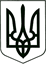 УКРАЇНАПрилуцька міська радаЧернігівської областіУправління освітиНАКАЗ26 червня 2018                               м.Прилуки                                                 №114Про проведення інвентаризації касиВідповідно до Положенням про інвентаризацію активів та зобов’язань,  затвердженого наказом Міністерства фінансів України від 02.09.2014 р. № 879 та положення про ведення касових операцій у національній валюті в Україні, затвердженого Постановою Правління Національного банку України від 29.12.2017 № 148НАКАЗУЮ:1. Провести інвентаризацію каси з покупюрним перерахунком усіх готівкових коштів з перевіркою їх фактичної наявності та документального підтвердження станом на «26» червня 2018 року.2. Створити комісію для проведення інвентаризації каси у складі:Ступак В.В.               -   головний бухгалтер, голова комісіїБандура Н.М.            -   заст.головного бухгалтера, член комісіїПазич Т.М.                -   бухгалтер, член комісіїПальоха С.І.              -   бухгалтер, член комісії3. Інвентаризацію провести у присутності матеріально відповідальної особи Христюк Т.В.4. Комісії у п’ятиденний термін після закінчення інвентаризації передати матеріали інвентаризації  на затвердження начальнику управління освіти.5. Контроль за виконанням наказу залишаю за собою.Начальник управління освіти                                                       С.М.ВОВК